F: Certifié FairtradeB: Bio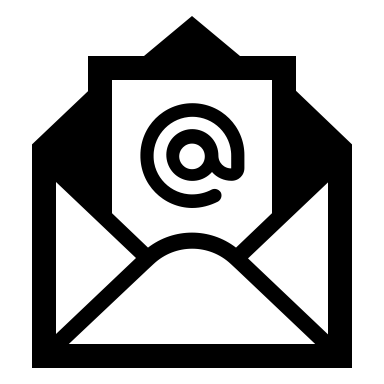 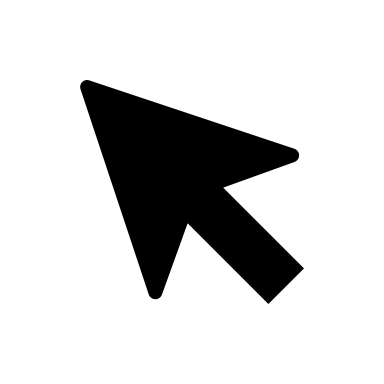 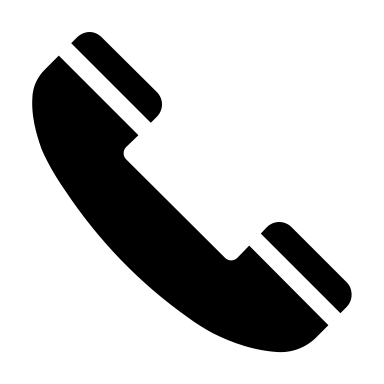 Salade de mangueF,B avec vinaigrette au mielFFr.12.50Médaillons de rizF avec mangueF,BFr.7.20CurryF et carottes B sur sauce à la noix de cocoF,BFr.13.70Pudding au cacaoF avec noix de cajouFFr.15.00